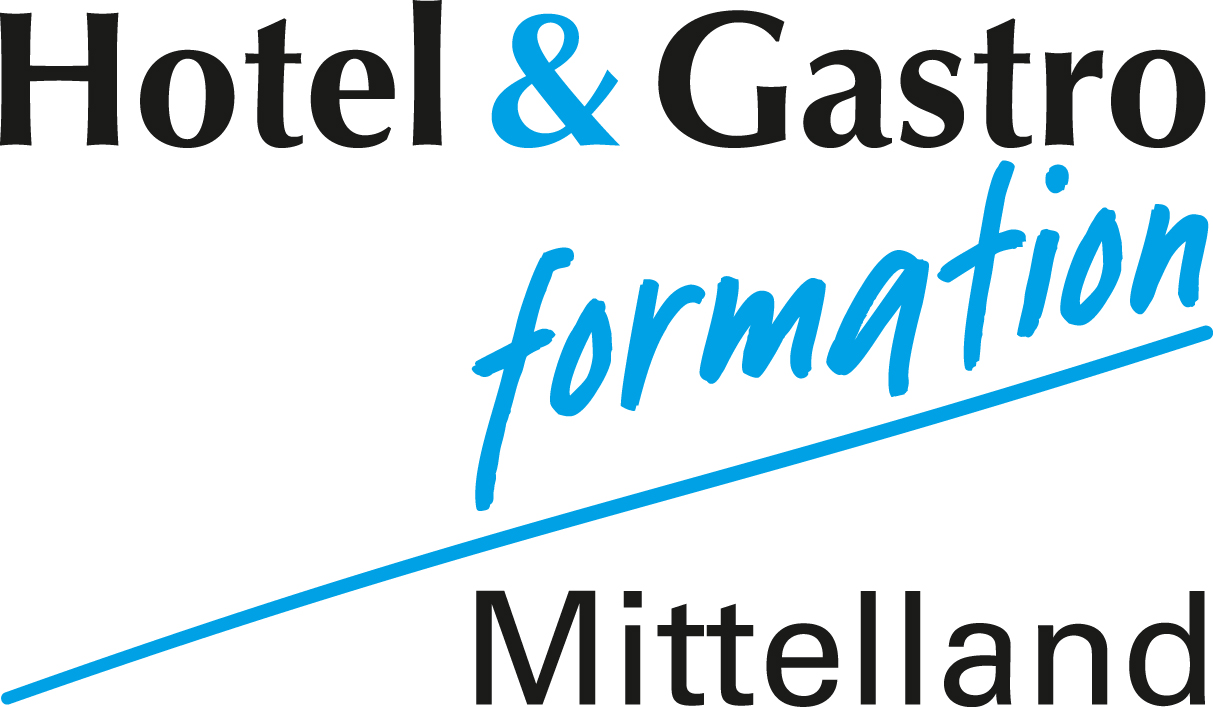 AVOR-Blatt / Rezept Praktisches QV                                 Seite – 1 -Foto oder beschriftete, farbige Skizze (optional)Name/VornameName/VornameSüssspeiseSüssspeiseSüssspeiseSüssspeiseGerichtebezeichnungGerichtebezeichnungVorbereitungszeitVorbereitungszeit………… MinutenZubereitungszeit…………  MinutenVerwendete GarmethodenVerwendete GarmethodenCCP-Hinweis (Stichworte)CCP-Hinweis (Stichworte)AnrichtgeschirrAnrichtgeschirrAVOR-Blatt / Rezept Praktisches QV                               Seite – 2 -Zutaten für 4 PersonenAVOR-Blatt / Rezept Praktisches QV                               Seite – 2 -Zutaten für 4 PersonenAVOR-Blatt / Rezept Praktisches QV                               Seite – 2 -Zutaten für 4 PersonenMengeZutatenVorbereitung/Zubereitung